ИнструктажПравила поведения на осенних каникулах для учащихся 1-7 классов 1. Будь внимательным и осторожным на проезжей части дороги, соблюдай правила дорожного движения.2. При использовании велосипедов соблюдай правила дорожного движения. Кататься на велосипеде можно только во дворе, на спортивной площадке или в парке - только там ты будешь в безопасности.3. Не разговаривай с посторонними (незнакомыми) людьми. Не открывай дверь незнакомым людям, когда остаешься дома один.4. Не приводи в дом новых друзей или знакомых без разрешения родителей и в их отсутствие.5. Не играй в тёмных местах, на свалках, стройплощадках, пустырях и в заброшенных зданиях, рядом с железной дорогой и автомагистралью.6. Всегда сообщай родителям, куда идёшь гулять.7. Без сопровождения взрослых и разрешения родителей не ходи к водоёмам (рекам, озёрам, водохранилищам) и в лес, не уезжай в другой населённый пункт. Находясь вблизи водоёмов, не входи в воду, не ходи по краю берега.8. Не дразни и не гладь беспризорных собак и других животных.9.Находясь дома, будь внимательным при обращении с острыми, режущими, колющими предметами и электронагревательными приборами; не играй со спичками, зажигалками.10. Не разрешается пребывание на улице после 22.00 часов без сопровождения взрослых.11. Соблюдай основные правила профилактики новой коронавирусной инфекции (COVID -19) Инструктаж провелаКлассный руководитель:                           /………………………………………………………../ИнструктажПравила поведения на осенних каникулах для учащихся 8-10 классовВ период осенних каникул необходимо:Строго соблюдать правила дорожного движенияСоблюдать правила пользования общественным транспортом.Выполнять правила поведения в общественных местах.Соблюдать правила пожарной безопасности.Соблюдать правила пользования бытовыми приборами.Проявлять особую бдительность при контакте с посторонними людьми, быть особо внимательными в местах массового скопления людей.Соблюдай основные правила профилактики новой коронавирусной инфекции (COVID -19) Запрещается:Управлять транспортными средствами без соответствующих документов. Ездить по дорогам на велосипедах, мопедах и других немеханических транспортных средствах в возрасте до 14 лет, мотоциклах - до 16 лет и без удостоверения на право управления данным видом ТС.Находиться в общественных местах после 22 часов.Употреблять спиртные напитки, табачные изделия, наркотики и другие психоактивные вещества.Играть с открытым огнём.Организовывать и проводить игры вблизи проезжей части дороги, водоемов.    6. Приобретать и использовать пиротехнические средства, представляющие угрозу для жизни и здоровья людей.Инструктаж провелаКлассный руководитель:                           /………………………………………………………../              ПАМЯТКА ДЛЯ РОДИТЕЛЕЙ «БЕЗОПАСНЫЕ КАНИКУЛЫ»
                                                   Уважаемые родители!
С 30 октября 2021г.– осенние   каникулы. Ответственность за детей в период осенних  каникул несете Вы, родители,  законные представители.
Убедительная просьба в период осенних  каникул принять меры по:
-обеспечению безопасности детей в каникулярное время;
-осуществлению  контроля над пребыванием детей в общественных местах;
-осуществлению  контроля над пребыванием детей вблизи проезжей  части  дорог, использованию светотражающих элементов на одежде в темное время суток;
-осуществлению  контроля над пребыванием детей  вблизи водоемов и на них;
-осуществлению  контроля над использованием несовершеннолетними Интернет-ресурсов,
-соблюдению действующего на территории РФ и области законодательства по вопросам профилактики негативных проявлений среди несовершеннолетних.
Во время осенних  каникул,  (в связи с эпидемиологической обстановкой, связанной с распространением коронавируса) убедительная просьба обеспечить  безопасность детей, соблюдение ими правил личной гигиены: без острой необходимости не выезжать  за пределы своего населенного пункта, не посещать массовые мероприятия, избегать тесных контактов с людьми, особенно незнакомыми, чаще мыть руки, носить маски.
                                                Уважаемые родители!
Сделайте отдых Ваших детей во время осенних  каникул интересным, но БЕЗОПАСНЫМ!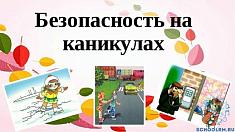 № п/пДатаКласс ФИО об-сяПодпись № п/пДатаКласс ФИО об-сяПодпись 